TERM 2 - 2022COMPUTER STUDIES 451/1FORM FOUR (4)PAPER 1THEORYTIME 2 ½ HoursNAME……………………………………………………ADM NO……………………………SCHOOL…………………..SIGN: ………………………. DATE:………….INSTRUCTION TO CANDIDATESWrite your name and index number in the spaces provided aboveThis paper consists of Two sections A and BAnswer ALL questions in section AAnswer question16 and any other THREE questions from section BAll answers should be written in the spaces provided on the question paperFOR EXAMINER’S USE ONLYSECTION A (40 MARKS)Answer ALL the questions in SECTIONState three functions of the control panel (3marks)_______________________________________________________________________________________________________________________________________________________________________________________________________________________________________________________________________________________________________________________________________________________________________ Use the passage below to answer the questions that followsOral literature is a broad term that includes: epics, folklore, proverbs, folksongs, oral poetry, jokes, myths, ritual chants, spells, legends, riddles, tongue-twisters, word games, recitations and word games. Broadly it refers to any form of verbal art that is transmitted through word of mouth.Jane Nandwa and Austin Bukenya (1993) describe oral literature as: “Those utterances whether spoken, recited or sung whose composition and performance exhibit to an appreciable degree the artistic character of accurate observation, vivid imagination and ingenious expression.”When used in a piece of writing, oral literature in its various genres creates the effect of livening up the story and giving it an identity besides other functions such as capturing the audience’s attention and stressing important points. These effects of orature are portrayed vividly in Okot P’ Bitek’s novel “White Teeth.”Mention three paragraph formatting features used in the passage above (3marks)______________________________________________________________________________________________________________________________________________________________________________________________________________________________________________________________________________With an aid of examples describe three text formatting features applied in the above passage (3marks)________________________________________________________________________________________________________________________________________________________________________________________________________________________________________________________________________________________________________________________________________________________________________As regards to communication within computer network, what do you understand by the following terms (2marks)Point –to-Point____________________________________________________________________________________________________________________________________________________________________________________Broadcast____________________________________________________________________________________________________________________________________________________________________________________Describe three components of video conferencing (3marks)______________________________________________________________________________________________________________________________________________________________________________________________________________________________________________________________________________With reference to Desktop publishing describe the following terms (2marks)Gutter____________________________________________________________________________________________________________________________________________________________________________________ Stroke____________________________________________________________________________________________________________________________________________________________________________________Lindah does not understand why computers are said to be Automatic at the same time they have No Intelligent Quotient (IQ)  (2marks)______________________________________________________________________________________________________________________________________________________________________________________________________________________________________________________________________________State the difference between private university and public university (2marks)_____________________________________________________________________________________________________________________________________________________________________________________________________________________________________________________________________________Ronaldo a student from Lenana School lives in a house with full internet access. She spends most of her time on phone and Desktop computer. State any three social issues associated with doing this (3mks)_______________________________________________________________________________________________________________________________________________________________________________________________________________________________________________________________Mention three factors to consider when choosing a file organization method (3marks)________________________________________________________________________________________________________________________________________________________________________________________________________________________________________________________________________________________________________________________________________________________________________Give two reasons to justify why many computer users today prefer saving their documents in the google drive (2marks)______________________________________________________________________________________________________________________________________________________________________________________________________________________________________________________________________________Computerization and automation are the great innovations of the 21st century. Describe how introduction of computers in the work place affected the job market (3marks)__________________________________________________________________________________________________________________________________________________________________________________________________________________________________________________________________________________________________________________________________________________________________________________________________________________________________________________________________Mention three characteristics of human beings that can be used to enable computerized law enforcement systems(3marks)_____________________________________________________________________________________________________________________________________________________________________________________________________________________________________________________________________________Use illustrations to explain two ways of implementing FOR loop (2mks)______________________________________________________________________________________________________________________________________________________________________________________________________________________________________________________________________________________________________________________________________________________________________________________________________________________________________________________________________________________________________________________________________________________________________________________________________________________________________________________Explain the function of the following as used in data security and control (2marks)Patches____________________________________________________________________________________________________________________________________________________________________________________Firewall ____________________________________________________________________________________________________________________________________________________________________________________The office has a fast internet connection for transferring information. However sometimes the internet run slowly. Give two reasons why this could be the case.  (2mks)______________________________________________________________________________________________________________________________________________________________________________________________________________________________________________________________________________SECTION B (60 MARKS)Answer Question 16 (Compulsory) and Any other THREE in this SectionDescribe the following qualities of an algorithm  (2marks)Definiteness ____________________________________________________________________________________________________________________________________________________________________________________Finiteness ____________________________________________________________________________________________________________________________________________________________________________________State three differences between Assembly language and Machine language (3mark)________________________________________________________________________________________________________________________________________________________________________________________________________________________________________________________________________________________________________________________________________________________________________Study the Pseudo code below and use it to answer the question that follows Start 	Input Initial Deposit	Input Interest Rate	Set Deposit to Initial Deposit	Set Year to Zero	While Year <=4 Do	Interest =Deposit * Interest rate	Total = Deposit +Interest	Deposit =Total	Year=Year+1	Endwhile             Display Total StopGiven that the Initial Deposit is 2000 and the Interest rate is 10%  get the final total (4marks)Draw a flowchart for the above algorithm using a Repeat.... Until (6marks)Study the table below and answer the questions that followWrite down the formula that Calculate the total marks for Maureen Kamau (2marks)__________________________________________________________________________________________Calculate the total marks for students with more than 50 and above in Maths (2marks)__________________________________________________________________________________________Get the  mean score for Computer  (2mark)__________________________________________________________________________________________The grading system is a shown in the table below .Write a function that will assign grades as reflected in the table below (3marks)____________________________________________________________________________________________________________________________________________________________________________________Write  a formula using named reference that counts the total number of students who have scored more than 50 in computer (2marks)____________________________________________________________________________________________________________________________________________________________________________________Describe three features that make spreadsheet application suitable for mathematical applications (3marks)______________________________________________________________________________________________________________________________________________________________________________________________________________________________________________________________________________A formula = B$2+$C2 was typed in cell C2 the copied to cell C3 and the finally to D3. State how the formula will appear in D3 (1mark)____________________________________________________________________________________________________________________________________________________________________________________What is the binary equivalent of   base 10 (3marks)   __________________________________________________________________________________________________________________________________________________________________________________________________________________________________________________________________________________________________________________________________________________________________________________________________________________________________________________________________Convert 5BA2H to Binary  (3marks)________________________________________________________________________________________________________________________________________________________________________________________________________________________________________________________________________________________________________________________________________________________________________________________________________________________________________________________________Using 8-bits twos complement subtract 1910 from 1410  (3marks)_________________________________________________________________________________________________________________________________________________________________________________________________________________________________________________________________________________________________________________________________________________________________________________________________________________________________________________________________Given that the left most digit is a sign bit work out the decimal equivalent of the following binary numbers 001110101102(2marks)________________________________________________________________________________________________________________________________________________________________________________________________________________________________________________________________________________________________________________________________________________________________________101001110102(2marks)______________________________________________________________________________________________________________________________________________________________________________________________________________________________________________________________________________________________________________________________________________________________________Describe two coding schemes used by computers to represent data in a computer (2marks)______________________________________________________________________________________________________________________________________________________________________________________________________________________________________________________________________________Study the tables shown below and use them to answer the questions that follow Table 1Table 2Choose the most appropriate key field for Table 1 and 2 (2marks)____________________________________________________________________________________________________________________________________________________________________________________Identify the most suitable data types Admission No and Date of Birth (2marks)____________________________________________________________________________________________________________________________________________________________________________________Describe how a relationship can established between Table 1 and 2 (3marks)______________________________________________________________________________________________________________________________________________________________________________________________________________________________________________________________________________Write an expression to validate Date of Birth to allow dates that following in the year 1999 only (2marks)____________________________________________________________________________________________________________________________________________________________________________________Peter Kipasi is the system analyst for Finaly group of companies. The Company Management automated their operations to have a competitive advantage over other companied in the same field. Peter received a memo from the CEO requesting him to consider changing the current information system. State what might have necessitated this (3mark)__________________________________________________________________________________________________________________________________________________________________________________________________________________________________________________________________________________________________________________________________________________________________________________________________________________________________________________________________State three qualities of a good system analyst (3marks)________________________________________________________________________________________________________________________________________________________________________________________________________________________________________________________________________________________________________________________________________________________________________Mention four limitations of computer networking (4marks)__________________________________________________________________________________________________________________________________________________________________________________________________________________________________________________________________________________________________________________________________________________________________________________________________________________________________________________________________Explain how fibre optic transmit data signal and yet the core can only allow light signals to pass through (3marks)______________________________________________________________________________________________________________________________________________________________________________________________________________________________________________________________________________State the function of the following Communication devices Router (1mark)____________________________________________________________________________________________________________________________________________________________________________________Switch (1mark)____________________________________________________________________________________________________________________________________________________________________________________Bridge (1mark)____________________________________________________________________________________________________________________________________________________________________________________NIC (1mark)____________________________________________________________________________________________________________________________________________________________________________________Identity the Network topologies represented in the table (4marks)SECTIONQUSTIONSCANDIDATE’S SCOREA1 -15B16B17B18B19B20TOTAL SCOREABCDEFG1Student NameMathEnglishComputerTotalAverageGrade2James Pesa2422523Maureen Kamau6017714James Jared2441105Mary Anna5263816AverageGrade80  - 90A70  - 80B60 -70      C50 - 60D0 -   49EAdmission NoNameGuardian IDDate of BirthClassHallCounty 0978Peter KiluluP002312-12-1999Form ThreeMoiKiambu4678John JamesP004507-08-1999Form TwoKenyattaMuranga6754Luke KenyaP002306-01-2000Form OneUhuruMigoriGuardian IDNameAddressTelephone CountyP0023John MayiP.O Box 123 Kisumu0723567453KisumuP0045Jerry WatuP.O. Box 2341 Nairobi0745897654NairobiName:Name: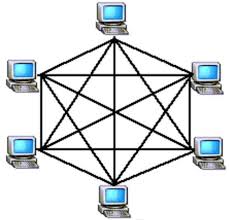 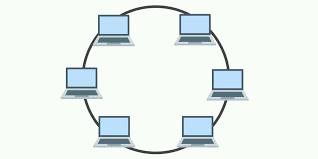 Name:Name: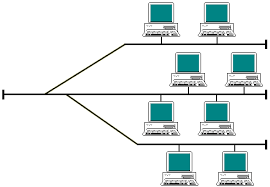 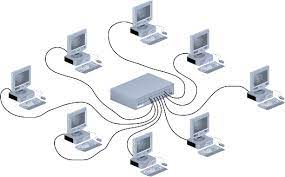 